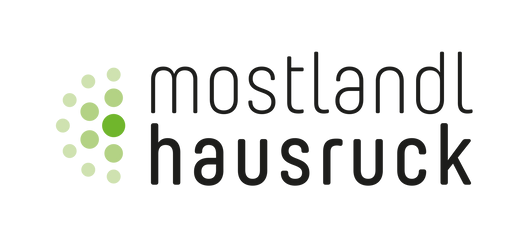 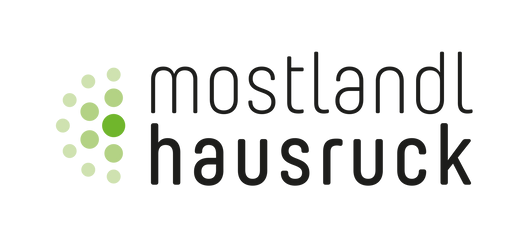 LEADER Unterlagenanforderung ChecklisteAntragsteller:		Projektname:ID Austria ( https://www.oesterreich.gv.at/id-austria.html )Förderantrag (eAMA)ProjektbeschreibungKostenblatt Kostenplausibilisierung (= Angebot; ab € 5.000 zusätzlich ein Vergleichsangebot; über   € 10.000 zwei Vergleichsangebote)Eigenmittelnachweis von der BankGegebenenfalls:Gegebenenfalls:Dienstverträge, WerkverträgeMietverträge, Nutzungsvereinbarungen (mind. 5 Jahre)Baubehördliche Bewilligung (Bauplan und Bescheid)Nachweis einer Elementarschadensversicherung (bei baulichen Vorhaben) mit ProjektabschlussVerein:Verein:VereinsregisterauszugOrganisationsstatutMitgliederlisteBestätigung Finanzamt, dass der Projektträger steuerlich nicht erfasst ist (nicht vorsteuerabzugsberechtigt)ARGE / Personenvereinigung:ARGE / Personenvereinigung:Kooperationsvertrag (z.B. ARGE Vertrag)Bestätigung Finanzamt, dass der Projektträger steuerlich nicht erfasst ist (nicht vorsteuerabzugsberechtigt)Gemeinden:Gemeinden:Bundesvergabe FormblattGemeinderatsbeschluss über EigenmittelBestätigung von Bürgermeister, dass Gemeinde nicht vorsteuerabzugsberechtigt istBetrieb / Unternehmen:Betrieb / Unternehmen:FirmenbuchauszugWirtschaftlichkeitsrechnung bei wertschöpfenden ProjektenJahresabschlüsse der letzten 2 Jahre